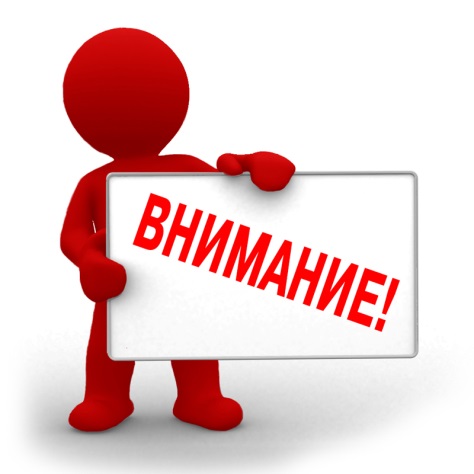 Памятка  населениюо негативных последствиях теневой занятостиУважаемые граждане!Нанимаясь на работу, подумайте о своем будущем! Не поддавайтесь на преимущества временных удобств. Ведь пообещав заработную плату в "конверте", как и работу без оформления трудового договора, работодатель не берет на себя никаких обязательств, а наоборот, может не выплатить заработную плату вообще. В таком случае у вас не будет никаких доказательств из-за отсутствия оформленных трудовых отношений. Закон не сможет защитить ваши интересы. Опасность заработка в "конверте", неоформленных трудовых отношений еще и в том, что человек автоматически теряет право на социальные блага, а в конечном итоге от этого страдают простые люди. От получения "серой" зарплаты или зарплаты "в конверте" страдает только сам работник: ведь страховые взносы в Пенсионный фонд уплачиваются работодателем с фонда оплаты труда предприятия, а не удерживаются из заработной платы сотрудников. И не нужно забывать про уголовную ответственность! Налоги с зарплат работников уплачивает работодатель. Однако если дело дойдет до суда, работник должен быть готов доказать свою непричастность к уклонению от уплаты налогов.Обратите внимание!Ответственность физического лица за указанное деяние установлена ст. 122 Налогового кодекса РФ и ст. 198 Уголовного кодекса РФ.Согласно ст. 122 НК РФ штраф за неуплату налогов может составлять от 20% до 40% от неуплаченной суммы.Согласно ст. 198 УК РФ уклонение от уплаты налогов наказывается штрафом в размере от ста тысяч до трехсот тысяч рублей или в размере заработной платы или иного дохода осужденного за период от одного года до двух лет, либо принудительными работами на срок до одного года, либо арестом на срок до шести месяцев, либо лишением свободы на срок до одного года.То же деяние, совершенное в особо крупном размере наказывается штрафом в размере от двухсот тысяч до пятисот тысяч рублей или в размере заработной платы или иного дохода осужденного за период от восемнадцати месяцев до трех лет, либо принудительными работами на срок до трех лет, либо лишением свободы на тот же срок.О последствиях неформальной занятостиАдминистрация муниципального района Челно-Вершинский  апоминает, что занятость без оформления трудового договора, с устной договоренностью о размере заработной платы и с последующей выплатой «серой» (выплата части заработной платы «в конвертах») и «черной» (неоформление трудовых отношений) зарплаты ущемляет права работников и приводит к негативным последствиями.При отказе от «белой» зарплаты страховые взносы на обязательное пенсионное страхование уплачиваются в минимальном размере, либо не уплачиваются совсем, а время работы не засчитывается в стаж. Все это лишает сотрудников не только достойной пенсии в будущем, но и возможности получать в полном объеме пособия, такие как: пособие по временной нетрудоспособности, пособие по безработице, пособие по уходу за ребенком до 3-х лет, выходные пособия при увольнении в связи с сокращением штата.Соглашаясь на выплату «серой» заработной платы, работник рискует не получить кредит в банке, так как для оформления кредита требуется справка о подтверждении официального заработка. Граждане, получающие «серую» зарплату, не могут в полном объеме воспользоваться предоставленным государством правом, заявить налоговые вычеты по налогу на доходы физических лиц при приобретении недвижимого имущества, получении платного образования и медицинских услуг.Администрация муниципального района Челно-Вершинский  обращается к гражданам не соглашаться на выплату заработной платы в «конвертах». Каждый работник имеет возможность проконтролировать своего работодателя, если станет пользователем электронного сервиса «Личный кабинет налогоплательщика для физических лиц», где отражаются сведения о полученных доходах, о сумме исчисленного и удержанного работодателем налога на доходы физических лиц (справка формы 2-НДФЛ), а также сведения о сумме страховых взносов на обязательное пенсионное страхование работников, начисленных работодателем.«Серая зарплата» нарушает социальные права  работниковАдминистрация муниципального района Челно-Вершинский  информирует о том, что неофициальная выплата заработной платы («серая зарплата») влечет за собой не только  нарушение действующего законодательства, но и ущемление социальных прав работников, в частности, права на достойное пенсионное обеспечение с наступлением пенсионного возраста.От размера официальной заработной платы напрямую зависит размер будущей пенсии  работающих граждан, поскольку именно оплата труда является основой для начисления  страховых взносов на обязательное пенсионное страхование.С января 2015 года количество баллов, заработанных за трудовую деятельность, напрямую зависит от страховых взносов, которые уплачивает за гражданина работодатель, а значит  от размера официальной или «белой» зарплаты. Бывают случаи, когда только к выходу на пенсию  рекомендует всем работающим гражданам  ознакомиться с Выпиской о состоянии  индивидуального лицевого счета. Сделать это можно зайти в «Личный кабинет застрахованного лица» на сайте ПФР.В работе по легализации зарплаты сложно добиться положительных результатов без участия самих граждан, и призываем  всех трудящихся занять активную позицию в данном вопросе – выбирать работу на предприятиях, где платят «белую» зарплату.Каждый работник имеет право потребовать от руководства предприятия, в котором работает, исполнить обязанность по уплате страховых взносов на обязательное пенсионное страхование или обратиться в суд о защите своих пенсионных прав.Борьба с «серыми» зарплатами является одной из важных задач в области защиты прав и законных интересов конкретного человека и ведется на межведомственном уровне.   Сокращение неформальной занятости и легализация трудовых отношенийСокращение неформальной занятости и легализация трудовых отношений – это задача, решение которой приобретает особую значимость для населения. Такая задача определена в Стратегии национальной безопасности Российской Федерации, утвержденной Указом Президента Российской Федерации от 2 июля 2021 года № 400.Определенное число граждан, фактически осуществляющих те или иные виды деятельности, не состоят ни в трудовых, ни в гражданско-правовых отношениях с работодателем, не имеют статуса предпринимателя (самозанятого).Наличие нелегальной занятости приводит не только к низкой собираемости налогов, но и к увеличению количества случаев нарушения трудовых прав работников, особенно в сфере оплаты труда и охраны труда. По причине низкой правовой культуры, невозможности устроиться по договорной форме и без опыта работы, отсутствия образования многие работники, в том числе молодежь предпочитают работать без официального оформления трудовых отношений.Работники неформального сектора, на первый взгляд, получают финансовое преимущество в виде того, что неуплаченные налоги остаются у них, но при этом сталкиваются с ущемлением своих социальных и трудовых прав. Использование работодателями труда наемных работников без оформления трудового договора лишает работника достойного пенсионного обеспечения, в том числе и льготного, возможности оплаты больничных листов и других видов пособий, получения банковского кредита или визы, приобретения квартиры в ипотеку, получения социальных и имущественных налоговых выплат по НДФЛ за покупку жилья, лечение, получения образования. Не защищен работник и от производственного травматизма и профессиональных заболеваний.На уровне предприятия использование неформальной занятости представляется, на первый взгляд, выгодным, так как приводит к снижению издержек и росту прибыли. Однако, в случае применения к предприятию санкций (штрафов, запретов на деятельность и прочее) эффект может оказаться и негативным. В каждом конкретном случае работодатель сам соизмеряет выгоду от использования неформалов с риском.За выплату «серой заработной платы» работодатель может быть привлечен к ответственности в соответствии со статьей 122 Налогового кодекса РФ, административной ответственности по статье 15.11 КоАП РФ, а в крайних случаях – уголовной ответственности согласно Уголовному кодексу Российской Федерации.При фактическом допущении работника к работе работодатель обязан оформить с ним трудовой договор в письменной форме не позднее трех рабочих дней со дня фактического допущения работника к работе, а если отношения, связанные с использованием личного труда, возникли на основании гражданско-правового договора, но впоследствии были признаны трудовыми отношениями - не позднее трех рабочих дней со дня признания этих отношений трудовыми отношениями, если иное не установлено судом (статья 67 Трудового кодекса Российской Федерации).Прием на работу оформляется приказом (распоряжением) работодателя, изданным на основании заключенного трудового договора. Содержание приказа (распоряжения) работодателя должно соответствовать условиям заключенного трудового договора. В соответствии со статьей 68 Трудового кодекса Российской Федерации приказ работодателя о приеме на работу объявляется работнику под роспись в трехдневный срок со дня фактического начала работы. Заработная плата устанавливается трудовым договором в соответствии с действующими у работодателя системами оплаты труда. Месячная заработная плата работника, полностью отработавшего за этот период норму рабочего времени и выполнившего нормы труда (трудовые обязанности), не может быть меньше минимального размера оплаты труда, установленного в Российской Федерации.На территории муниципального района Челно-Вершинский  создана и осуществляет деятельность районная комиссия по легализации трудовых отношений граждан муниципального района Челно-Вершинский.Основными задачами которой являются:-снижение неформальной занятости лиц, находящихся в трудоспособном возрасте;- выявление работодателей, имеющих задолженности  по заработной плате и установление причин задержки выплаты заработной платы;- определение эффективных методов воздействия на работодателей, имеющих задолженности  по заработной плате;- повышение собираемости задолженности по платежам в бюджеты всех уровней и во внебюджетные фонды;- разработка мер и принятие решений по преодолению негативных тенденций в экономике района от влияния «теневой» экономики и «теневой» заработной платы и другиеУважаемые граждане! Сообщить о фактах неформальной занятости и выплаты заработной платы в конверте можно: - В администрацию муниципального района Челно-Вершинский  Самарской  области (с. Челно-Вершины, ул. Почтовая, д. 8; телефон (8-846-51-2-17-58);-  В прокуратуру Челно-Вершинского района (с. Челно-Вершины, ул. Старшинова, д. 55а);- В ГКУ СО «Центр занятости населения   муниципального района Челно-Вершинский »   районе (с. Челно-Вершины, ул. Советская, д. 12а);-  В клиентскую  службу в муниципальном районе Челно-Вершинский  ГУ УПФ  в м.р. Сергиевский Самарской области (с. Челно-Вершины, ул.  Советская, д. 12);- В территориально обособленные рабочие места МИ ФНС России № 14 по Самарской области в с. Челно-Вершины (с. Челно-Вершины, ул. Советская, д. 12а;- В отдел экономического развития, инвестиций и торговли администрации муниципального района Челно-Вершинский  Самарской  области (с. Челно-Вершины, ул. Почтовая, д. 8 телефон (8-846-51-2-24-43). 